Program (Macro) Planner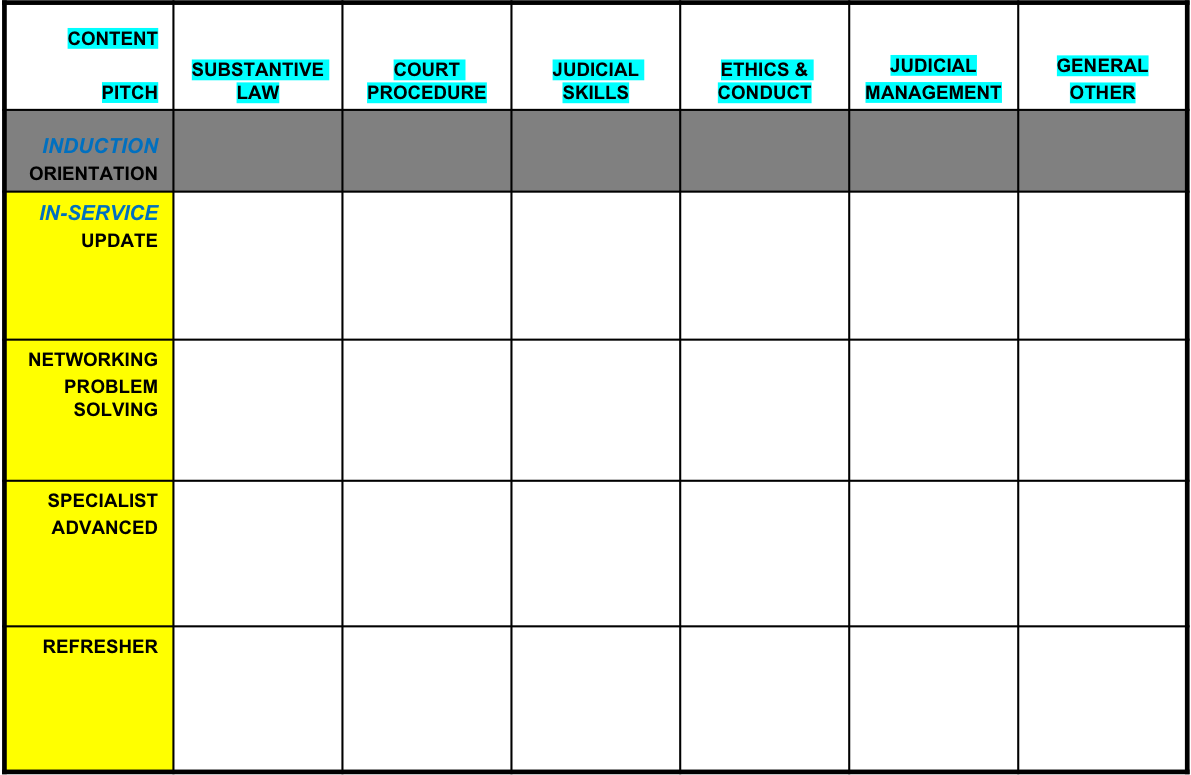 